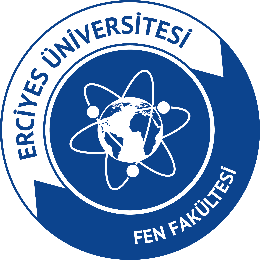 FEN FAKÜLTESİFEN FAKÜLTESİFEN FAKÜLTESİFEN FAKÜLTESİFEN FAKÜLTESİSÜREÇ FORMUSÜREÇ FORMUSÜREÇ FORMUSÜREÇ FORMUSÜREÇ FORMUSÜREÇ BİLGİLERİSÜREÇ BİLGİLERİSÜREÇ BİLGİLERİSÜREÇ BİLGİLERİSÜREÇ BİLGİLERİSÜREÇ BİLGİLERİKODUADISINAV NOTUNA İTİRAZ SÜREÇ BİLGİLERİSINAV NOTUNA İTİRAZ SÜREÇ BİLGİLERİSINAV NOTUNA İTİRAZ SÜREÇ BİLGİLERİSINAV NOTUNA İTİRAZ SÜREÇ BİLGİLERİSINAV NOTUNA İTİRAZ SÜREÇ BİLGİLERİTÜRÜEğitim-Öğretim SüreciEğitim-Öğretim SüreciEğitim-Öğretim Süreci Akademik Süreç İdari SüreçKATEGORİSİGRUBUSÜRECİN ÖZET TANIMISÜRECİN ÖZET TANIMISÜRECİN ÖZET TANIMISÜRECİN ÖZET TANIMISÜRECİN ÖZET TANIMISÜRECİN ÖZET TANIMIGirmiş olduğu sınavın notunda hata olduğunu düşünen öğrenciler sınav notu açıklandığı tarihten itibaren en geç yedi gün içerisinde dilekçe ile Fakülte yazı işleri birimine not itiraz dilekçesini doldurup sınavının dersin sorumlu öğretim elemanı tarafından yeniden değerlendirmesini talep eder.Girmiş olduğu sınavın notunda hata olduğunu düşünen öğrenciler sınav notu açıklandığı tarihten itibaren en geç yedi gün içerisinde dilekçe ile Fakülte yazı işleri birimine not itiraz dilekçesini doldurup sınavının dersin sorumlu öğretim elemanı tarafından yeniden değerlendirmesini talep eder.Girmiş olduğu sınavın notunda hata olduğunu düşünen öğrenciler sınav notu açıklandığı tarihten itibaren en geç yedi gün içerisinde dilekçe ile Fakülte yazı işleri birimine not itiraz dilekçesini doldurup sınavının dersin sorumlu öğretim elemanı tarafından yeniden değerlendirmesini talep eder.Girmiş olduğu sınavın notunda hata olduğunu düşünen öğrenciler sınav notu açıklandığı tarihten itibaren en geç yedi gün içerisinde dilekçe ile Fakülte yazı işleri birimine not itiraz dilekçesini doldurup sınavının dersin sorumlu öğretim elemanı tarafından yeniden değerlendirmesini talep eder.Girmiş olduğu sınavın notunda hata olduğunu düşünen öğrenciler sınav notu açıklandığı tarihten itibaren en geç yedi gün içerisinde dilekçe ile Fakülte yazı işleri birimine not itiraz dilekçesini doldurup sınavının dersin sorumlu öğretim elemanı tarafından yeniden değerlendirmesini talep eder.Girmiş olduğu sınavın notunda hata olduğunu düşünen öğrenciler sınav notu açıklandığı tarihten itibaren en geç yedi gün içerisinde dilekçe ile Fakülte yazı işleri birimine not itiraz dilekçesini doldurup sınavının dersin sorumlu öğretim elemanı tarafından yeniden değerlendirmesini talep eder.SÜREÇ KATILIMCILARISÜREÇ KATILIMCILARISÜREÇ KATILIMCILARISÜREÇ KATILIMCILARISÜREÇ KATILIMCILARISÜREÇ KATILIMCILARISüreç SahibiSüreç SahibiÖğrenciÖğrenciÖğrenciÖğrenciSüreç SorumlularıSüreç SorumlularıYazı İşleri Personeli, Bölüm Başkanları, Dersi Veren Öğretim ElemanıYazı İşleri Personeli, Bölüm Başkanları, Dersi Veren Öğretim ElemanıYazı İşleri Personeli, Bölüm Başkanları, Dersi Veren Öğretim ElemanıYazı İşleri Personeli, Bölüm Başkanları, Dersi Veren Öğretim ElemanıPaydaşlarPaydaşlarYazı İşleri Personeli, Bölüm Başkanları, Dersi Veren Öğretim Elemanı, Öğrenci, Öğrenci İşleriYazı İşleri Personeli, Bölüm Başkanları, Dersi Veren Öğretim Elemanı, Öğrenci, Öğrenci İşleriYazı İşleri Personeli, Bölüm Başkanları, Dersi Veren Öğretim Elemanı, Öğrenci, Öğrenci İşleriYazı İşleri Personeli, Bölüm Başkanları, Dersi Veren Öğretim Elemanı, Öğrenci, Öğrenci İşleriSÜREÇ UNSURLARISÜREÇ UNSURLARISÜREÇ UNSURLARISÜREÇ UNSURLARISÜREÇ UNSURLARISÜREÇ UNSURLARIGirdiler Girdiler Sınav SonuçlarıSınav SonuçlarıSınav SonuçlarıSınav SonuçlarıKaynaklarKaynaklarSınavlarSınavlarSınavlarSınavlarÇıktılarÇıktılarSınav sonucunun yeniden değerlendirmesinin resmi yazısıSınav sonucunun yeniden değerlendirmesinin resmi yazısıSınav sonucunun yeniden değerlendirmesinin resmi yazısıSınav sonucunun yeniden değerlendirmesinin resmi yazısıÖnceki/Etkilediği SüreçlerÖnceki/Etkilediği SüreçlerYapılan sınavYapılan sınavYapılan sınavYapılan sınavEtkilediği SüreçlerEtkilediği SüreçlerProgram Yeterliliklerinin Belirlenmesi Süreci, Ders Bilgi Paketlerinin Yenilenmesi SüreciProgram Yeterliliklerinin Belirlenmesi Süreci, Ders Bilgi Paketlerinin Yenilenmesi SüreciProgram Yeterliliklerinin Belirlenmesi Süreci, Ders Bilgi Paketlerinin Yenilenmesi SüreciProgram Yeterliliklerinin Belirlenmesi Süreci, Ders Bilgi Paketlerinin Yenilenmesi SüreciİZLEME, ÖLÇME VE DEĞERLENDİRMEİZLEME, ÖLÇME VE DEĞERLENDİRMEİZLEME, ÖLÇME VE DEĞERLENDİRMEİZLEME, ÖLÇME VE DEĞERLENDİRMEİZLEME, ÖLÇME VE DEĞERLENDİRMEİZLEME, ÖLÇME VE DEĞERLENDİRMESüreç Hedefi Süreç Hedefi Süreç Hedefi Sınava giren öğrenciler Sınava giren öğrenciler Sınava giren öğrenciler Performans/İzleme GöstergesiPerformans/İzleme GöstergesiPerformans/İzleme GöstergesiÖğretim elemanının notları sisteme girmesi ile başlar, notun düzeltilerek yeni notun sisteme girilmesi ya da herhangi bir yanlışlığın olmadığının tespiti halinde öğrenci ve öğretim üyesine bildirilmesi ile sona ererÖğretim elemanının notları sisteme girmesi ile başlar, notun düzeltilerek yeni notun sisteme girilmesi ya da herhangi bir yanlışlığın olmadığının tespiti halinde öğrenci ve öğretim üyesine bildirilmesi ile sona ererÖğretim elemanının notları sisteme girmesi ile başlar, notun düzeltilerek yeni notun sisteme girilmesi ya da herhangi bir yanlışlığın olmadığının tespiti halinde öğrenci ve öğretim üyesine bildirilmesi ile sona ererİzleme Periyoduİzleme Periyoduİzleme PeriyoduHer sınav sonrasıHer sınav sonrasıHer sınav sonrası